SAS VIYA Exercise 12Clustering(7/22/2020)Sources Steve Nolan, Ron Freeze, Elizabeth Keiffer, Michael Gibbs, Jorge MoredaEnterprise Systems, Sam M. Walton College of Business, University of Arkansas, FayettevilleSAS® Visual Analytics.  Release 8.5SAS® Viya® release V.03.05Copyright © 2018 For educational uses only - adapted from sources with permission.  No part of this publication may be reproduced, stored in a retrieval system, or transmitted, in any form or by any means, electronic, mechanical, photocopying, or otherwise, without the prior written permission from the author/presenter.Use Case - ClusteringRazorback Stores is a local department store serving a metropolitan area. As a department store, they offer a wide variety of items and services and track sales through a point of sale system. Over the past several months, Razorback Stores performed a marketing campaign designed to promote and incentivize a loyalty program. Razorback Stores would like to know if there are specific groups of customers that they should incentivize to shop at their stores.Step 0: Import DataFollowing the guide of importing data and import your chosen dataset. See Viya 02a – Importing data for specific steps. In this tutorial we will be using Razorbacks Stores dataset.Step 1: Cluster Object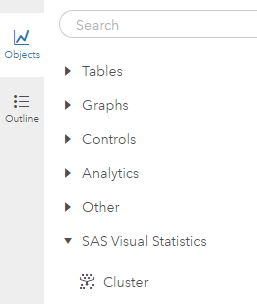 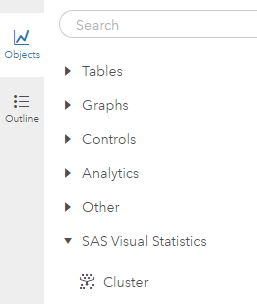 On the left-pane, click ObjectsScroll down to find ClusterDrag and drop the cluster visual into the center of the screenStep 2: Roles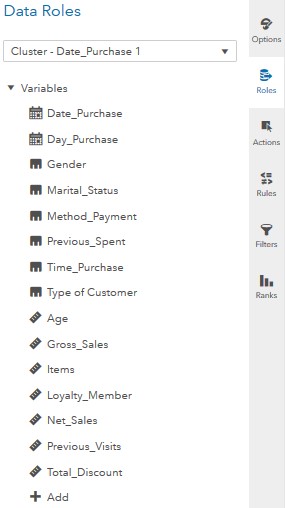 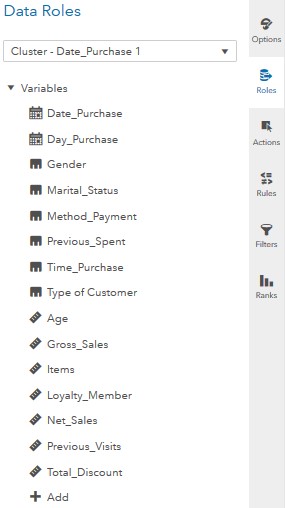 On the right-pane, click on Roles (make sure you have clicked on the working space before doing this)A new window named Data Roles will appear for you to add variables. Click on + Add under VariablesThis is going to be all the variables that you wish to include in your cluster analysis.Add Date_Purchase, Day_Purchase, Gender, Marital_Status, Method_Payment, Previous_Spent, Time_Purchase, Type of customer, Age, Gross_Sales, Items, Loyalty_Member, Net_Sales, Previous_Visits, and Total_Discount.Step 3: OptionsNow that you have variables, the cluster analysis will begin to build.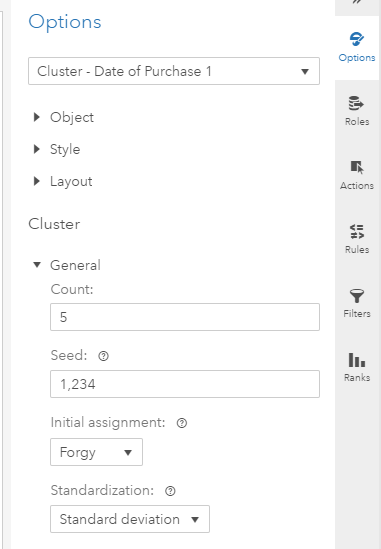 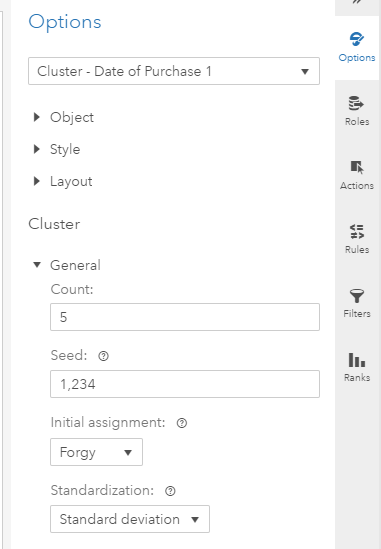 On the right-pane, click on OptionsFrom here, there are various options that you can manipulate in order to achieve the desired results.Step 4: Variables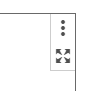 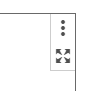 Click on the maximize buttonFrom here, under the centroids tab, you can view variables that make up each cluster. 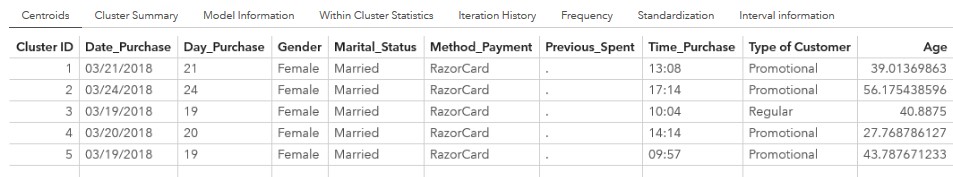 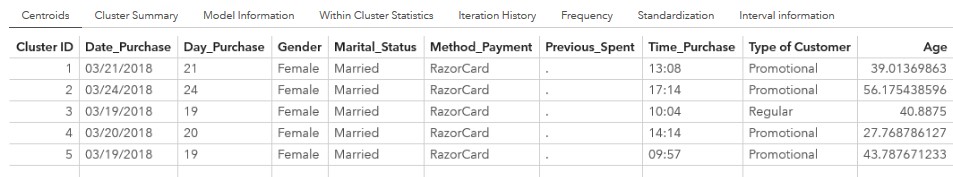 Congratulations, you have created a clustering analysis in VIYA!